طلب تغيير عنوان صاحب العلامة                    دواكارى طورينى ناونيشان خاوةنى هيَماى بازرطاني     رقم العلامة   ذمارة هيَما رقم العلامة   ذمارة هيَما رقم العلامة   ذمارة هيَما تأريخ تسجيل العلامة:                                 /         /  ريَكةوتى تؤماركردنى هيَما: تأريخ تسجيل العلامة:                                 /         /  ريَكةوتى تؤماركردنى هيَما: تأريخ تسجيل العلامة:                                 /         /  ريَكةوتى تؤماركردنى هيَما: تأريخ تسجيل العلامة:                                 /         /  ريَكةوتى تؤماركردنى هيَما: تأريخ تسجيل العلامة:                                 /         /  ريَكةوتى تؤماركردنى هيَما: تأريخ تسجيل العلامة:                                 /         /  ريَكةوتى تؤماركردنى هيَما: تأريخ تقديم طلب التغيير :                               /        /  ريَكةوتى ثيَشكةش كردنى داواكارى :تأريخ تقديم طلب التغيير :                               /        /  ريَكةوتى ثيَشكةش كردنى داواكارى :تأريخ تقديم طلب التغيير :                               /        /  ريَكةوتى ثيَشكةش كردنى داواكارى :تأريخ تقديم طلب التغيير :                               /        /  ريَكةوتى ثيَشكةش كردنى داواكارى :تأريخ تقديم طلب التغيير :                               /        /  ريَكةوتى ثيَشكةش كردنى داواكارى :تأريخ تقديم طلب التغيير :                               /        /  ريَكةوتى ثيَشكةش كردنى داواكارى :تأريخ تقديم طلب التغيير :                               /        /  ريَكةوتى ثيَشكةش كردنى داواكارى :تأريخ تقديم طلب التغيير :                               /        /  ريَكةوتى ثيَشكةش كردنى داواكارى :تأريخ تقديم طلب التغيير :                               /        /  ريَكةوتى ثيَشكةش كردنى داواكارى :تأريخ تقديم طلب التغيير :                               /        /  ريَكةوتى ثيَشكةش كردنى داواكارى :تأريخ تقديم طلب التغيير :                               /        /  ريَكةوتى ثيَشكةش كردنى داواكارى :أسم الجهة المالكة للعلامةناوى خاوةنى هيَما أسم الجهة المالكة للعلامةناوى خاوةنى هيَما أسم الجهة المالكة للعلامةناوى خاوةنى هيَما العنوان القديم                                 ناونيشان كؤن     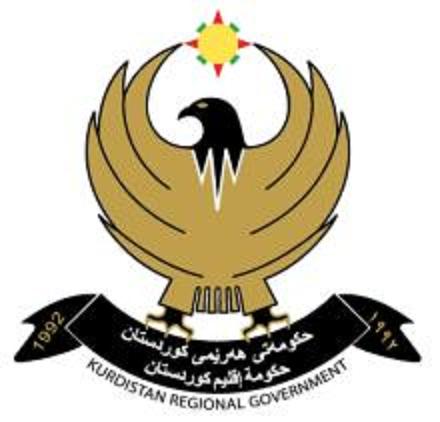 العنوان القديم                                 ناونيشان كؤن     العنوان القديم                                 ناونيشان كؤن     العنوان القديم                                 ناونيشان كؤن     العنوان القديم                                 ناونيشان كؤن     العنوان القديم                                 ناونيشان كؤن     العنوان القديم                                 ناونيشان كؤن     العنوان القديم                                 ناونيشان كؤن     العنوان القديم                                 ناونيشان كؤن     العنوان القديم                                 ناونيشان كؤن     العنوان القديم                                 ناونيشان كؤن     العنوان القديم                                 ناونيشان كؤن     العنوان القديم                                 ناونيشان كؤن     العنوان القديم                                 ناونيشان كؤن     العنوان القديم                                 ناونيشان كؤن     العنوان القديم                                 ناونيشان كؤن     العنوان القديم                                 ناونيشان كؤن     العنوان القديم                                 ناونيشان كؤن     العنوان القديم                                 ناونيشان كؤن     العنوان القديم                                 ناونيشان كؤن     العنوان القديم                                 ناونيشان كؤن     العنوان القديم                                 ناونيشان كؤن     العنوانناو نيشان العنوانناو نيشان العنوانناو نيشان الدولة      وولات موبايلموبايلموبايلموبايلموبايلموبايلالعنوانناو نيشان العنوانناو نيشان العنوانناو نيشان E-mailالعنوانناو نيشان العنوانناو نيشان العنوانناو نيشان العنوان التفصيليناونيشان تةواوعربيعربيالعنوانناو نيشان العنوانناو نيشان العنوانناو نيشان العنوان التفصيليناونيشان تةواوانكليزيانكليزيالعنوان الجديد                         ناونيشان نويَ العنوان الجديد                         ناونيشان نويَ العنوان الجديد                         ناونيشان نويَ العنوان الجديد                         ناونيشان نويَ العنوان الجديد                         ناونيشان نويَ العنوان الجديد                         ناونيشان نويَ العنوان الجديد                         ناونيشان نويَ العنوان الجديد                         ناونيشان نويَ العنوان الجديد                         ناونيشان نويَ العنوان الجديد                         ناونيشان نويَ العنوان الجديد                         ناونيشان نويَ العنوان الجديد                         ناونيشان نويَ العنوان الجديد                         ناونيشان نويَ العنوان الجديد                         ناونيشان نويَ العنوان الجديد                         ناونيشان نويَ العنوان الجديد                         ناونيشان نويَ العنوان الجديد                         ناونيشان نويَ العنوان الجديد                         ناونيشان نويَ العنوان الجديد                         ناونيشان نويَ العنوان الجديد                         ناونيشان نويَ العنوان الجديد                         ناونيشان نويَ العنوان الجديد                         ناونيشان نويَ العنوانناو نيشانالعنوانناو نيشانالعنوانناو نيشانالدولة        وولاتموبايلموبايلموبايلالعنوانناو نيشانالعنوانناو نيشانالعنوانناو نيشانE-mailالعنوانناو نيشانالعنوانناو نيشانالعنوانناو نيشانالعنوان التفصيليناونيشان تةواوعربيعربيالعنوانناو نيشانالعنوانناو نيشانالعنوانناو نيشانالعنوان التفصيليناونيشان تةواوانكليزيانكليزيمعلومات الوكالة (إن وجدت)                    زانياري بريكار  معلومات الوكالة (إن وجدت)                    زانياري بريكار  معلومات الوكالة (إن وجدت)                    زانياري بريكار  معلومات الوكالة (إن وجدت)                    زانياري بريكار  معلومات الوكالة (إن وجدت)                    زانياري بريكار  معلومات الوكالة (إن وجدت)                    زانياري بريكار  معلومات الوكالة (إن وجدت)                    زانياري بريكار  معلومات الوكالة (إن وجدت)                    زانياري بريكار  معلومات الوكالة (إن وجدت)                    زانياري بريكار  معلومات الوكالة (إن وجدت)                    زانياري بريكار  معلومات الوكالة (إن وجدت)                    زانياري بريكار  معلومات الوكالة (إن وجدت)                    زانياري بريكار  معلومات الوكالة (إن وجدت)                    زانياري بريكار  معلومات الوكالة (إن وجدت)                    زانياري بريكار  معلومات الوكالة (إن وجدت)                    زانياري بريكار  معلومات الوكالة (إن وجدت)                    زانياري بريكار  معلومات الوكالة (إن وجدت)                    زانياري بريكار  معلومات الوكالة (إن وجدت)                    زانياري بريكار  معلومات الوكالة (إن وجدت)                    زانياري بريكار  معلومات الوكالة (إن وجدت)                    زانياري بريكار  معلومات الوكالة (إن وجدت)                    زانياري بريكار  معلومات الوكالة (إن وجدت)                    زانياري بريكار  أسم الوكيل     ناوى بريكارأسم الوكيل     ناوى بريكارمحامي  ثاريَزةرمحامي  ثاريَزةرالرقم النقابيذمارةى  سةنديكاالرقم النقابيذمارةى  سةنديكامدير مفوض للشركةبةرِيَوةبةر  ريَثيَدراوى كؤمثانيامدير مفوض للشركةبةرِيَوةبةر  ريَثيَدراوى كؤمثانيامدير مفوض للشركةبةرِيَوةبةر  ريَثيَدراوى كؤمثانيامدير مفوض للشركةبةرِيَوةبةر  ريَثيَدراوى كؤمثانيامدير مفوض للشركةبةرِيَوةبةر  ريَثيَدراوى كؤمثانيامدير مفوض للشركةبةرِيَوةبةر  ريَثيَدراوى كؤمثانيامدير مفوض للشركةبةرِيَوةبةر  ريَثيَدراوى كؤمثانياموظف الشركةفةرمانبةريَكى ريَثيَدراوموظف الشركةفةرمانبةريَكى ريَثيَدراوموظف الشركةفةرمانبةريَكى ريَثيَدراوموظف الشركةفةرمانبةريَكى ريَثيَدراوموظف الشركةفةرمانبةريَكى ريَثيَدراوموظف الشركةفةرمانبةريَكى ريَثيَدراوموظف الشركةفةرمانبةريَكى ريَثيَدراوعنوان وكيل الشركةناونيشانى بريكارعنوان وكيل الشركةناونيشانى بريكارتأريخ الوكالةريَكةوتى بريكارنامةتأريخ الوكالةريَكةوتى بريكارنامةمن لةمن لةلغايةتاموبايلموبايلموبايلموبايلعنوان وكيل الشركةناونيشانى بريكارعنوان وكيل الشركةناونيشانى بريكارE-mailE-mailعنوان وكيل الشركةناونيشانى بريكارعنوان وكيل الشركةناونيشانى بريكارالعنوان التفصيليناونيشان تةواو العنوان التفصيليناونيشان تةواو رقم الإيصال الماليذمارةى ثسولة داراييرقم الإيصال الماليذمارةى ثسولة داراييتأريخ الإيصال الماليريَكةوتى ثسولة داراييتأريخ الإيصال الماليريَكةوتى ثسولة داراييتأريخ الإيصال الماليريَكةوتى ثسولة داراييتأريخ الإيصال الماليريَكةوتى ثسولة دارايي/      / 2016  /      / 2016  /      / 2016  /      / 2016  /      / 2016  الرسم المدفوعبرِي دراوالرسم المدفوعبرِي دراوالرسم المدفوعبرِي دراوالرسم المدفوعبرِي دراوالرسم المدفوعبرِي دراوالرسم المدفوعبرِي دراوالرسم المدفوعبرِي دراوالرسم المدفوعبرِي دراوقائمة بالوثائق الواجب تقديمها مع الطلب                                                      ليستى ثةلطةنامةكان كة ثيَويستة ثيَشكةش بكريَت لةطةلَ داواكارىقائمة بالوثائق الواجب تقديمها مع الطلب                                                      ليستى ثةلطةنامةكان كة ثيَويستة ثيَشكةش بكريَت لةطةلَ داواكارىقائمة بالوثائق الواجب تقديمها مع الطلب                                                      ليستى ثةلطةنامةكان كة ثيَويستة ثيَشكةش بكريَت لةطةلَ داواكارىقائمة بالوثائق الواجب تقديمها مع الطلب                                                      ليستى ثةلطةنامةكان كة ثيَويستة ثيَشكةش بكريَت لةطةلَ داواكارىقائمة بالوثائق الواجب تقديمها مع الطلب                                                      ليستى ثةلطةنامةكان كة ثيَويستة ثيَشكةش بكريَت لةطةلَ داواكارىقائمة بالوثائق الواجب تقديمها مع الطلب                                                      ليستى ثةلطةنامةكان كة ثيَويستة ثيَشكةش بكريَت لةطةلَ داواكارىقائمة بالوثائق الواجب تقديمها مع الطلب                                                      ليستى ثةلطةنامةكان كة ثيَويستة ثيَشكةش بكريَت لةطةلَ داواكارىقائمة بالوثائق الواجب تقديمها مع الطلب                                                      ليستى ثةلطةنامةكان كة ثيَويستة ثيَشكةش بكريَت لةطةلَ داواكارىقائمة بالوثائق الواجب تقديمها مع الطلب                                                      ليستى ثةلطةنامةكان كة ثيَويستة ثيَشكةش بكريَت لةطةلَ داواكارىقائمة بالوثائق الواجب تقديمها مع الطلب                                                      ليستى ثةلطةنامةكان كة ثيَويستة ثيَشكةش بكريَت لةطةلَ داواكارىقائمة بالوثائق الواجب تقديمها مع الطلب                                                      ليستى ثةلطةنامةكان كة ثيَويستة ثيَشكةش بكريَت لةطةلَ داواكارىقائمة بالوثائق الواجب تقديمها مع الطلب                                                      ليستى ثةلطةنامةكان كة ثيَويستة ثيَشكةش بكريَت لةطةلَ داواكارىقائمة بالوثائق الواجب تقديمها مع الطلب                                                      ليستى ثةلطةنامةكان كة ثيَويستة ثيَشكةش بكريَت لةطةلَ داواكارىقائمة بالوثائق الواجب تقديمها مع الطلب                                                      ليستى ثةلطةنامةكان كة ثيَويستة ثيَشكةش بكريَت لةطةلَ داواكارىقائمة بالوثائق الواجب تقديمها مع الطلب                                                      ليستى ثةلطةنامةكان كة ثيَويستة ثيَشكةش بكريَت لةطةلَ داواكارىقائمة بالوثائق الواجب تقديمها مع الطلب                                                      ليستى ثةلطةنامةكان كة ثيَويستة ثيَشكةش بكريَت لةطةلَ داواكارىقائمة بالوثائق الواجب تقديمها مع الطلب                                                      ليستى ثةلطةنامةكان كة ثيَويستة ثيَشكةش بكريَت لةطةلَ داواكارىقائمة بالوثائق الواجب تقديمها مع الطلب                                                      ليستى ثةلطةنامةكان كة ثيَويستة ثيَشكةش بكريَت لةطةلَ داواكارىقائمة بالوثائق الواجب تقديمها مع الطلب                                                      ليستى ثةلطةنامةكان كة ثيَويستة ثيَشكةش بكريَت لةطةلَ داواكارىقائمة بالوثائق الواجب تقديمها مع الطلب                                                      ليستى ثةلطةنامةكان كة ثيَويستة ثيَشكةش بكريَت لةطةلَ داواكارىقائمة بالوثائق الواجب تقديمها مع الطلب                                                      ليستى ثةلطةنامةكان كة ثيَويستة ثيَشكةش بكريَت لةطةلَ داواكارىقائمة بالوثائق الواجب تقديمها مع الطلب                                                      ليستى ثةلطةنامةكان كة ثيَويستة ثيَشكةش بكريَت لةطةلَ داواكارىاستلمت  وةرطيَراالوثائق                 ثةلطةنامةكانالوثائق                 ثةلطةنامةكانالوثائق                 ثةلطةنامةكانالوثائق                 ثةلطةنامةكانالوثائق                 ثةلطةنامةكانالوثائق                 ثةلطةنامةكانالوثائق                 ثةلطةنامةكانالوثائق                 ثةلطةنامةكاناستلمت   وةرطيَراالوثائق                        ثةلطةنامةكانالوثائق                        ثةلطةنامةكانالوثائق                        ثةلطةنامةكانالوثائق                        ثةلطةنامةكانالوثائق                        ثةلطةنامةكانالوثائق                        ثةلطةنامةكانالوثائق                        ثةلطةنامةكانالوثائق                        ثةلطةنامةكانالوثائق                        ثةلطةنامةكانالوثائق                        ثةلطةنامةكانالوثائق                        ثةلطةنامةكانالوثائق                        ثةلطةنامةكانOOOOأسم مقدم الطلب (طالب التغيير/الوكيل):ناوى ثيَشكةش كار (يان بريكار)    أسم مقدم الطلب (طالب التغيير/الوكيل):ناوى ثيَشكةش كار (يان بريكار)    أسم مقدم الطلب (طالب التغيير/الوكيل):ناوى ثيَشكةش كار (يان بريكار)    أسم مقدم الطلب (طالب التغيير/الوكيل):ناوى ثيَشكةش كار (يان بريكار)    أسم مقدم الطلب (طالب التغيير/الوكيل):ناوى ثيَشكةش كار (يان بريكار)    أسم مقدم الطلب (طالب التغيير/الوكيل):ناوى ثيَشكةش كار (يان بريكار)    أسم مقدم الطلب (طالب التغيير/الوكيل):ناوى ثيَشكةش كار (يان بريكار)    أسم مقدم الطلب (طالب التغيير/الوكيل):ناوى ثيَشكةش كار (يان بريكار)    أسم مقدم الطلب (طالب التغيير/الوكيل):ناوى ثيَشكةش كار (يان بريكار)    التأريخ:               /      / 2016  ريَكةوت: التأريخ:               /      / 2016  ريَكةوت: التأريخ:               /      / 2016  ريَكةوت: التأريخ:               /      / 2016  ريَكةوت: التأريخ:               /      / 2016  ريَكةوت: التأريخ:               /      / 2016  ريَكةوت: التأريخ:               /      / 2016  ريَكةوت: التأريخ:               /      / 2016  ريَكةوت: التأريخ:               /      / 2016  ريَكةوت: التأريخ:               /      / 2016  ريَكةوت: التوقيع:واذوو:التوقيع:واذوو:التوقيع:واذوو:معلومات تأييد أجراء الطلب                         زانيارى تايبةت بة فةرمانبةراني بةرِيَوةبةرايةتى معلومات تأييد أجراء الطلب                         زانيارى تايبةت بة فةرمانبةراني بةرِيَوةبةرايةتى معلومات تأييد أجراء الطلب                         زانيارى تايبةت بة فةرمانبةراني بةرِيَوةبةرايةتى معلومات تأييد أجراء الطلب                         زانيارى تايبةت بة فةرمانبةراني بةرِيَوةبةرايةتى معلومات تأييد أجراء الطلب                         زانيارى تايبةت بة فةرمانبةراني بةرِيَوةبةرايةتى معلومات تأييد أجراء الطلب                         زانيارى تايبةت بة فةرمانبةراني بةرِيَوةبةرايةتى معلومات تأييد أجراء الطلب                         زانيارى تايبةت بة فةرمانبةراني بةرِيَوةبةرايةتى معلومات تأييد أجراء الطلب                         زانيارى تايبةت بة فةرمانبةراني بةرِيَوةبةرايةتى ملاحظة شعبة الفحص/  تيَبينى هؤبةى  ثشكنيني :ملاحظة شعبة الفحص/  تيَبينى هؤبةى  ثشكنيني :ملاحظة شعبة الفحص/  تيَبينى هؤبةى  ثشكنيني :ريَكةوتى:  التأريخ:         /      / 2016  ريَكةوتى:  التأريخ:         /      / 2016  ريَكةوتى:  التأريخ:         /      / 2016  واذوو:    التوقيع:واذوو:    التوقيع:ملاحظة شعبة المعلومات والكمبيوتر/  تيَبينى هؤبةى كؤمثيوتةر وزانياري :ملاحظة شعبة المعلومات والكمبيوتر/  تيَبينى هؤبةى كؤمثيوتةر وزانياري :ريَكةوتى: التأريخ:         /      / 2016  ريَكةوتى: التأريخ:         /      / 2016  ريَكةوتى: التأريخ:         /      / 2016  واذوو:    التوقيع:واذوو:    التوقيع:واذوو:    التوقيع:ملاحظة الشعبة القانونية/  تيَبينى هؤبةى ياسايي   :ملاحظة الشعبة القانونية/  تيَبينى هؤبةى ياسايي   :ملاحظة الشعبة القانونية/  تيَبينى هؤبةى ياسايي   :ريَكةوتى: التأريخ:         /      / 2016  ريَكةوتى: التأريخ:         /      / 2016  ريَكةوتى: التأريخ:         /      / 2016  ريَكةوتى: التأريخ:         /      / 2016  واذوو: التوقيع:واذوو: التوقيع:قرار مسجل العلامات التجارية                       برِياري تؤماركارى هيَما بازرطانيةكان  قرار مسجل العلامات التجارية                       برِياري تؤماركارى هيَما بازرطانيةكان  قرار مسجل العلامات التجارية                       برِياري تؤماركارى هيَما بازرطانيةكان  قرار مسجل العلامات التجارية                       برِياري تؤماركارى هيَما بازرطانيةكان  قرار مسجل العلامات التجارية                       برِياري تؤماركارى هيَما بازرطانيةكان  قرار مسجل العلامات التجارية                       برِياري تؤماركارى هيَما بازرطانيةكان  قرار مسجل العلامات التجارية                       برِياري تؤماركارى هيَما بازرطانيةكان  قرار مسجل العلامات التجارية                       برِياري تؤماركارى هيَما بازرطانيةكان  نتيجة الطلب:                                        قبول      رازيبوون بە تؤمار كردن                                                   رفض         رەتکردنەوەى تؤمار كردنئةجامي داواكاردن                      نتيجة الطلب:                                        قبول      رازيبوون بە تؤمار كردن                                                   رفض         رەتکردنەوەى تؤمار كردنئةجامي داواكاردن                      نتيجة الطلب:                                        قبول      رازيبوون بە تؤمار كردن                                                   رفض         رەتکردنەوەى تؤمار كردنئةجامي داواكاردن                      نتيجة الطلب:                                        قبول      رازيبوون بە تؤمار كردن                                                   رفض         رەتکردنەوەى تؤمار كردنئةجامي داواكاردن                      نتيجة الطلب:                                        قبول      رازيبوون بە تؤمار كردن                                                   رفض         رەتکردنەوەى تؤمار كردنئةجامي داواكاردن                      نتيجة الطلب:                                        قبول      رازيبوون بە تؤمار كردن                                                   رفض         رەتکردنەوەى تؤمار كردنئةجامي داواكاردن                      نتيجة الطلب:                                        قبول      رازيبوون بە تؤمار كردن                                                   رفض         رەتکردنەوەى تؤمار كردنئةجامي داواكاردن                      نتيجة الطلب:                                        قبول      رازيبوون بە تؤمار كردن                                                   رفض         رەتکردنەوەى تؤمار كردنئةجامي داواكاردن                      مسجل العلامات: تؤماركار:ريَكةوتى:   التأريخ:         /      / 2016  ريَكةوتى:   التأريخ:         /      / 2016  ريَكةوتى:   التأريخ:         /      / 2016  واذوو:   التوقيع:واذوو:   التوقيع:واذوو:   التوقيع:واذوو:   التوقيع:تحول العلامة للنشر في الاعلان  رقم (                               )  لمدة (               ) شهرئةم هيَماية لة رِاطةياندنى ذمارة (                                    ) بلاَوبكريَتةوة  0 لة ماوةى (                     ) مانطتحول العلامة للنشر في الاعلان  رقم (                               )  لمدة (               ) شهرئةم هيَماية لة رِاطةياندنى ذمارة (                                    ) بلاَوبكريَتةوة  0 لة ماوةى (                     ) مانطتحول العلامة للنشر في الاعلان  رقم (                               )  لمدة (               ) شهرئةم هيَماية لة رِاطةياندنى ذمارة (                                    ) بلاَوبكريَتةوة  0 لة ماوةى (                     ) مانطتحول العلامة للنشر في الاعلان  رقم (                               )  لمدة (               ) شهرئةم هيَماية لة رِاطةياندنى ذمارة (                                    ) بلاَوبكريَتةوة  0 لة ماوةى (                     ) مانطتحول العلامة للنشر في الاعلان  رقم (                               )  لمدة (               ) شهرئةم هيَماية لة رِاطةياندنى ذمارة (                                    ) بلاَوبكريَتةوة  0 لة ماوةى (                     ) مانطتحول العلامة للنشر في الاعلان  رقم (                               )  لمدة (               ) شهرئةم هيَماية لة رِاطةياندنى ذمارة (                                    ) بلاَوبكريَتةوة  0 لة ماوةى (                     ) مانطتحول العلامة للنشر في الاعلان  رقم (                               )  لمدة (               ) شهرئةم هيَماية لة رِاطةياندنى ذمارة (                                    ) بلاَوبكريَتةوة  0 لة ماوةى (                     ) مانطتحول العلامة للنشر في الاعلان  رقم (                               )  لمدة (               ) شهرئةم هيَماية لة رِاطةياندنى ذمارة (                                    ) بلاَوبكريَتةوة  0 لة ماوةى (                     ) مانطللمعلومات اتصل بهذا الرقم  (07505783939) 0                                                                                                                                                                                                                                               استمارة رقم (4)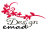 بۆ زانیاری زیاتر پەێوەندی بەم ژمارە بکەن 07505783939)  0                                                                                                                                                                          فؤرمي ذمارة (4) للمعلومات اتصل بهذا الرقم  (07505783939) 0                                                                                                                                                                                                                                               استمارة رقم (4)بۆ زانیاری زیاتر پەێوەندی بەم ژمارە بکەن 07505783939)  0                                                                                                                                                                          فؤرمي ذمارة (4) للمعلومات اتصل بهذا الرقم  (07505783939) 0                                                                                                                                                                                                                                               استمارة رقم (4)بۆ زانیاری زیاتر پەێوەندی بەم ژمارە بکەن 07505783939)  0                                                                                                                                                                          فؤرمي ذمارة (4) للمعلومات اتصل بهذا الرقم  (07505783939) 0                                                                                                                                                                                                                                               استمارة رقم (4)بۆ زانیاری زیاتر پەێوەندی بەم ژمارە بکەن 07505783939)  0                                                                                                                                                                          فؤرمي ذمارة (4) للمعلومات اتصل بهذا الرقم  (07505783939) 0                                                                                                                                                                                                                                               استمارة رقم (4)بۆ زانیاری زیاتر پەێوەندی بەم ژمارە بکەن 07505783939)  0                                                                                                                                                                          فؤرمي ذمارة (4) للمعلومات اتصل بهذا الرقم  (07505783939) 0                                                                                                                                                                                                                                               استمارة رقم (4)بۆ زانیاری زیاتر پەێوەندی بەم ژمارە بکەن 07505783939)  0                                                                                                                                                                          فؤرمي ذمارة (4) للمعلومات اتصل بهذا الرقم  (07505783939) 0                                                                                                                                                                                                                                               استمارة رقم (4)بۆ زانیاری زیاتر پەێوەندی بەم ژمارە بکەن 07505783939)  0                                                                                                                                                                          فؤرمي ذمارة (4) للمعلومات اتصل بهذا الرقم  (07505783939) 0                                                                                                                                                                                                                                               استمارة رقم (4)بۆ زانیاری زیاتر پەێوەندی بەم ژمارە بکەن 07505783939)  0                                                                                                                                                                          فؤرمي ذمارة (4) 